ZION LUTHERAN CHURCH, WOODLAND, MI Second Sunday after Epiphany, January 14, 2024*If you are listening in your car, please tune your radio to FM 87.7*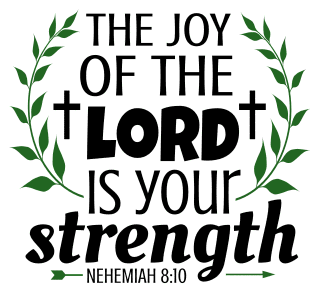 ANNOUNCEMENTS & PRELUDEGATHERINGThe Lord is coming, always coming. When you have ears to hear and eyes to see, you will recognize him at any moment of your life. Life is Advent; life is recognizing the coming of the Lord. (Henri Nouwen)Confession and Forgiveness In the name of the Father, and of the ☩ Son, and of the Holy Spirit.Amen.Almighty God, to whom all hearts are open, all desires know, and from whom no secrets are hid; cleanse the thoughts of our hearts by inspiration of your Holy Spirit, that we may perfectly love you and worthily magnify your holy name, through Jesus Christ our Lord. AmenLet us confess our sin in the presence of God and of one another. Most merciful God,we confess that we are captive to sin and cannot free ourselves. We have sinned against you in thought, word, and deed, by what we have done and by what we have left undone. We have not loved you with our whole heart; we have not loved our neighbors as ourselves. For the sake of your Son, Jesus Christ, have mercy on us. Forgive us, renew us, and lead us, so that we may delight in your will and walk in your ways, to the glory of your holy name. Amen.God, who is rich in mercy, loved us even when we were dead in sin, and made us alive together with Christ. By grace you have been saved. In the name of ☩ Jesus Christ, your sins are forgiven. Almighty God strengthen you with power through the Holy Spirit, that Christ may live in your hearts through faith.Amen.Gathering Song 	“Listen, God Is Calling” ELW 513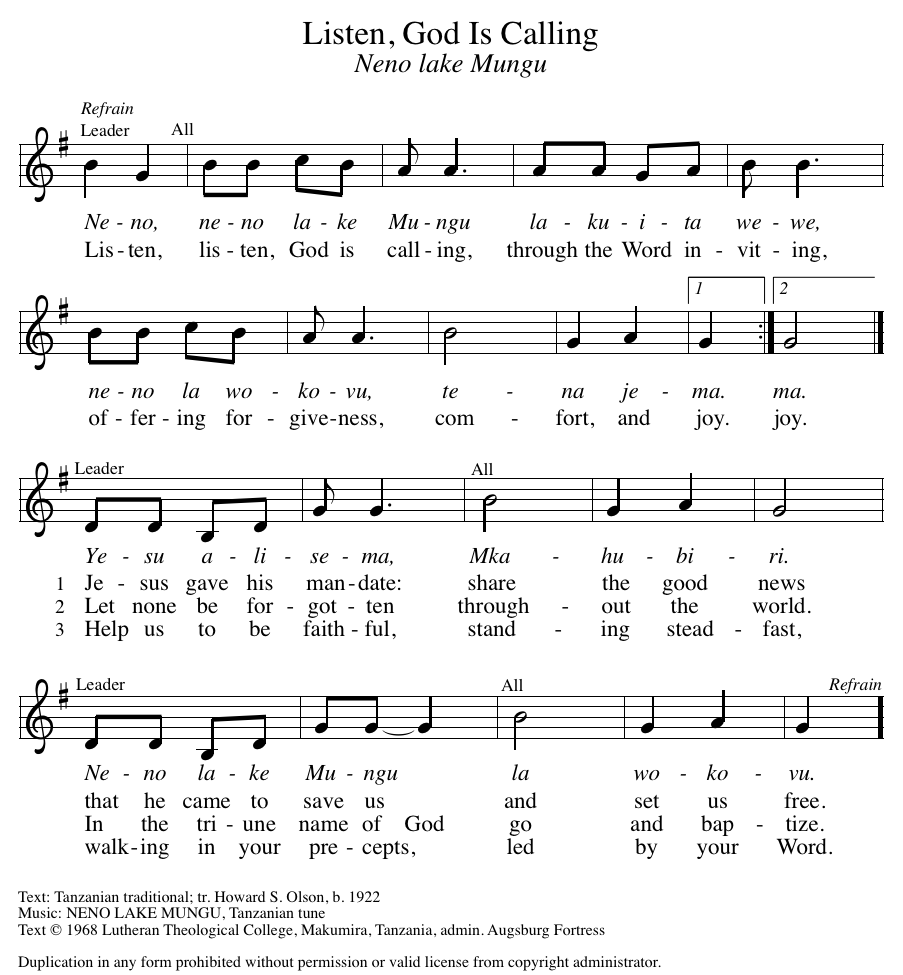 GREETINGThe grace of our Lord Jesus Christ, the love of God, and the communion of the Holy Spirit be with you all.And also with you.Prayer of the DayLet us pray together.Thanks be to you, Lord Jesus Christ, most merciful redeemer, for the countless blessings and benefits you give. May we know you more clearly, love you more dearly, and follow you more nearly, day by day praising you, with the Father and the Holy Spirit, one God, now and forever. Amen.First Reading 							1 Samuel 3:1-10 [11-20]A reading from 1 Samuel.1Now the boy Samuel was ministering to the Lord under Eli. The word of the Lord was rare in those days; visions were not widespread.
 2At that time Eli, whose eyesight had begun to grow dim so that he could not see, was lying down in his room; 3the lamp of God had not yet gone out, and Samuel was lying down in the temple of the Lord, where the ark of God was. 4Then the Lord called, “Samuel! Samuel!” and he said, “Here I am!” 5and ran to Eli, and said, “Here I am, for you called me.” But he said, “I did not call; lie down again.” So he went and lay down. 6The Lord called again, “Samuel!” Samuel got up and went to Eli, and said, “Here I am, for you called me.” But he said, “I did not call, my son; lie down again.” 7Now Samuel did not yet know the Lord, and the word of the Lord had not yet been revealed to him. 8The Lord called Samuel again, a third time. And he got up and went to Eli, and said, “Here I am, for you called me.” Then Eli perceived that the Lord was calling the boy. 9Therefore Eli said to Samuel, “Go, lie down; and if he calls you, you shall say, ‘Speak, Lord, for your servant is listening.’ ” So Samuel went and lay down in his place.
 10Now the Lord came and stood there, calling as before, “Samuel! Samuel!” And Samuel said, “Speak, for your servant is listening.” [11Then the Lord said to Samuel, “See, I am about to do something in Israel that will make both ears of anyone who hears of it tingle. 12On that day I will fulfill against Eli all that I have spoken concerning his house, from beginning to end. 13For I have told him that I am about to punish his house forever, for the iniquity that he knew, because his sons were blaspheming God, and he did not restrain them. 14Therefore I swear to the house of Eli that the iniquity of Eli’s house shall not be expiated by sacrifice or offering forever.”
 15Samuel lay there until morning; then he opened the doors of the house of the Lord. Samuel was afraid to tell the vision to Eli. 16But Eli called Samuel and said, “Samuel, my son.” He said, “Here I am.” 17Eli said, “What was it that he told you? Do not hide it from me. May God do so to you and more also, if you hide anything from me of all that he told you.” 18So Samuel told him everything and hid nothing from him. Then he said, “It is the Lord; let him do what seems good to him.”
 19As Samuel grew up, the Lord was with him and let none of his words fall to the ground. 20And all Israel from Dan to Beer-sheba knew that Samuel was a trustworthy prophet of the Lord.] The word of the Lord.Thanks be to God.Psalm										Psalm 139:1-6, 13-18 1Lord, you have | searched me out;
  O Lord, you | have known me.
 2You know my sitting down and my | rising up;
  you discern my thoughts | from afar.
 3You trace my journeys and my | resting-places
  and are acquainted with | all my ways.
 4Indeed, there is not a word | on my lips,
  but you, O Lord, know it | altogether. 
 5You encompass me, behind | and before,
  and lay your | hand upon me.
 6Such knowledge is too wonder- | ful for me;
  it is so high that I cannot at- | tain to it.
 13For you yourself created my | inmost parts;
  you knit me together in my | mother’s womb.
 14I will thank you because I am mar- | velously made;
  your works are wonderful, and I | know it well. 
 15My body was not hid- | den from you,
  while I was being made in secret and woven in the depths | of the earth.
 16Your eyes beheld my limbs, yet unfinished in the womb; all of them were written | in your book;
  my days were fashioned before they | came to be.
 17How deep I find your | thoughts, O God!
  How great is the | sum of them!
 18If I were to count them, they would be more in number | than the sand;
  to count them all, my life span would need to | be like yours. Second Reading							1 Corinthians 6:12-20A reading from 1 Corinthians.12“All things are lawful for me,” but not all things are beneficial. “All things are lawful for me,” but I will not be dominated by anything. 13“Food is meant for the stomach and the stomach for food,” and God will destroy both one and the other. The body is meant not for fornication but for the Lord, and the Lord for the body. 14And God raised the Lord and will also raise us by his power. 15Do you not know that your bodies are members of Christ? Should I therefore take the members of Christ and make them members of a prostitute? Never! 16Do you not know that whoever is united to a prostitute becomes one body with her? For it is said, “The two shall be one flesh.” 17But anyone united to the Lord becomes one spirit with him. 18Shun fornication! Every sin that a person commits is outside the body; but the fornicator sins against the body itself. 19Or do you not know that your body is a temple of the Holy Spirit within you, which you have from God, and that you are not your own? 20For you were bought with a price; therefore glorify God in your body.The word of the Lord.Thanks be to God.Gospel Acclamation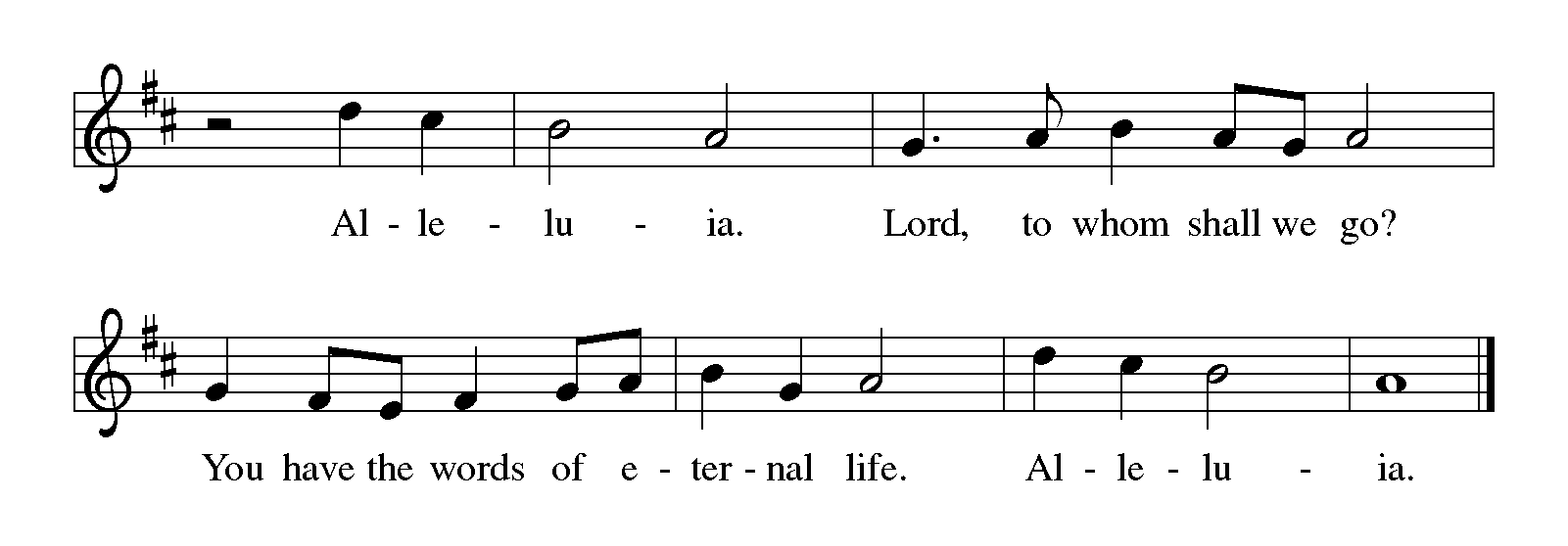 Gospel 										John 1:29-34The holy gospel according to John.Glory to you, O Lord.29The next day he saw Jesus coming toward him and declared, "Here is the Lamb of God who takes away the sin of the world! 30This is he of whom I said, 'After me comes a man who ranks ahead of me because he was before me.' 31I myself did not know him; but I came baptizing with water for this reason, that he might be revealed to Israel." 32And John testified, "I saw the Spirit descending from heaven like a dove, and it remained on him. 33I myself did not know him, but the one who sent me to baptize with water said to me, 'He on whom you see the Spirit descend and remain is the one who baptizes with the Holy Spirit.' 34And I myself have seen and have testified that this is the Son of God."The gospel of the Lord.Praise to you, O Christ.CHILDREN’S TIMESermon 							Pastor Jim MorganHymn of the Day 		“Will You Come and Follow Me” ELW 798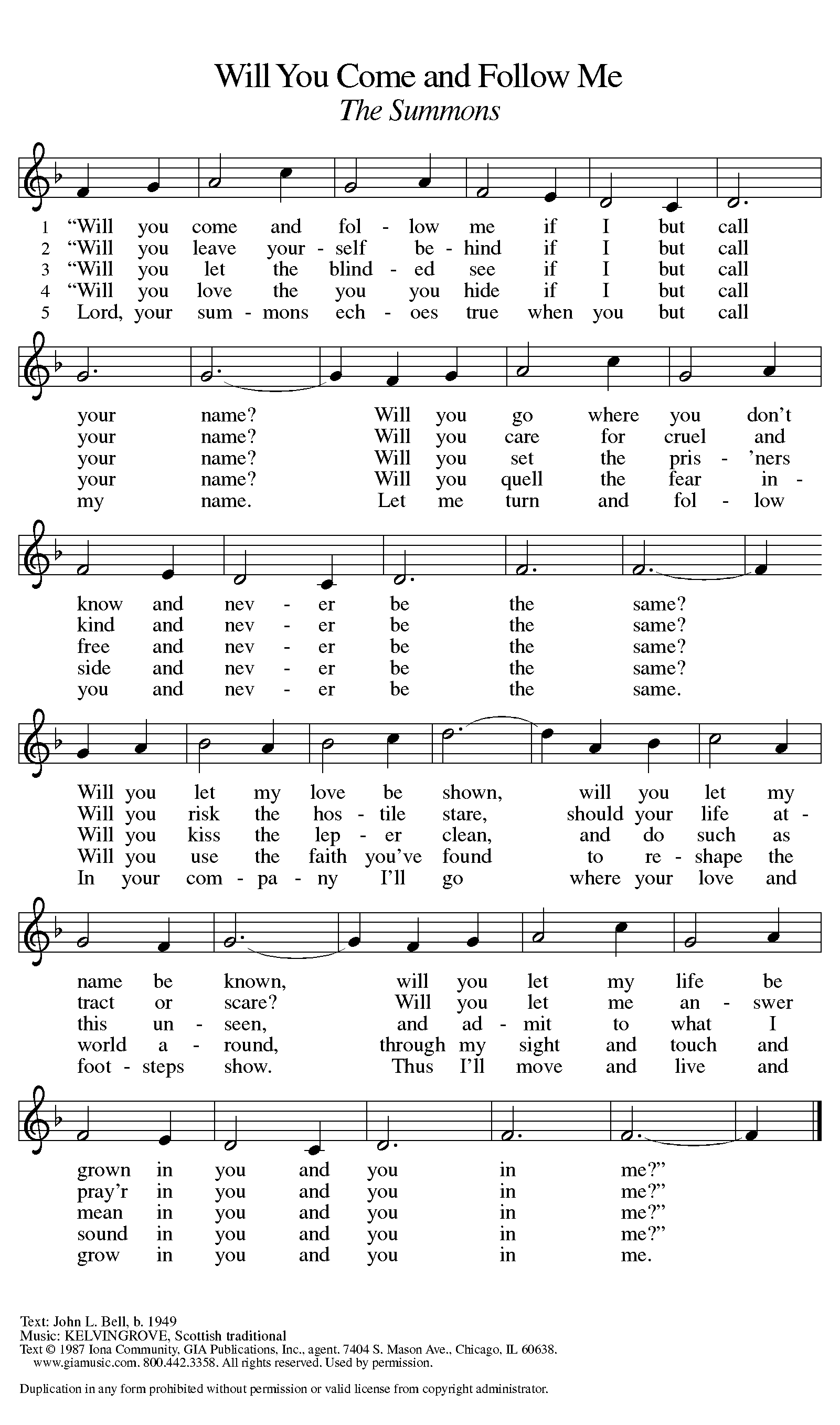 CREEDJoining with church in all times and places, let us affirm our faith.I believe in God, the Father almighty,creator of heaven and earth.I believe in Jesus Christ, God’s only Son, our Lord,who was conceived by the Holy Spirit,born of the virgin Mary,suffered under Pontius Pilate,was crucified, died, and was buried;he descended to the dead.*On the third day he rose again;he ascended into heaven,he is seated at the right hand of the Father,and he will come to judge the living and the dead.I believe in the Holy Spirit,the holy catholic church,the communion of saints,the forgiveness of sins,the resurrection of the body,and the life everlasting. Amen.*Or, “he descended into hell,” another translation of this text in widespread use.Prayers of IntercessionEncourage the ministry and mission of the church, God of truth. Let the leaders of your church be trustworthy and accountable stewards, that all its resources and outreach bring hope and healing to communities. We pray especially for Bethlehem Lutheran Church, Rev. Matthew Smith, and Rev. John Burow. God of grace,receive our prayer.Delight in the goodness of your creation, God of fig trees and fertile soil. Heal areas of the world harmed by human greed. Restore those recovering from natural disaster. Protect our forests and waterways and all the creatures that live in them. God of grace,receive our prayer.Call the leaders of every neighborhood and nation to serve faithfully, God of wisdom. Give them visions of justice and unity. Lead them to action that promotes equitable partnership and uplifts those on the margins of society. God of grace,receive our prayer.Hold in your care any who suffer and struggle, God of compassion. We pray especially for all those affected by gun violence, Ukraine, Sudan, Turkey, and Syria. You who know our inner hearts, be present with any who are oppressed, victims of racism or cultural bias, and all who long for respite or restoration. God of grace,receive our prayer.Give this congregation the anticipation and excitement of Samuel, so inspired and empowered to do your work in the world, God of unity. Make us faithful as we build communities of inclusion and mutual care. God of grace,receive our prayer.Trusting God who raised Jesus and will also raise us in spirit and truth, we remember all who have died and are at peace among the saints. God of grace,receive our prayer.Knowing the Holy Spirit intercedes for us, we offer these prayers and the silent prayers of our hearts in the name of our Savior, Jesus Christ.Amen.Peace The peace of Christ be with you always.And also with you.Offering & OFFERING SONGThe joy of the Lord is my strength,The joy of the Lord is my strength,The joy of the Lord is my strength,The joy of the Lord is my strength.Offering Prayer Let us pray. Blessed are you, O God, ruler of heaven and earth. Day by day you shower us with blessings. As you have raised us to new life in Christ, give us glad and generous hearts, ready to praise you and to respond to those in need, through Jesus Christ, our Savior and Lord. Amen.Great ThanksgivingDialogue The Lord be with you.And also with you.Lift up your hearts.We lift them to the Lord.Let us give thanks to the Lord our God.It is right to give our thanks and praise.Holy, Holy, Holy 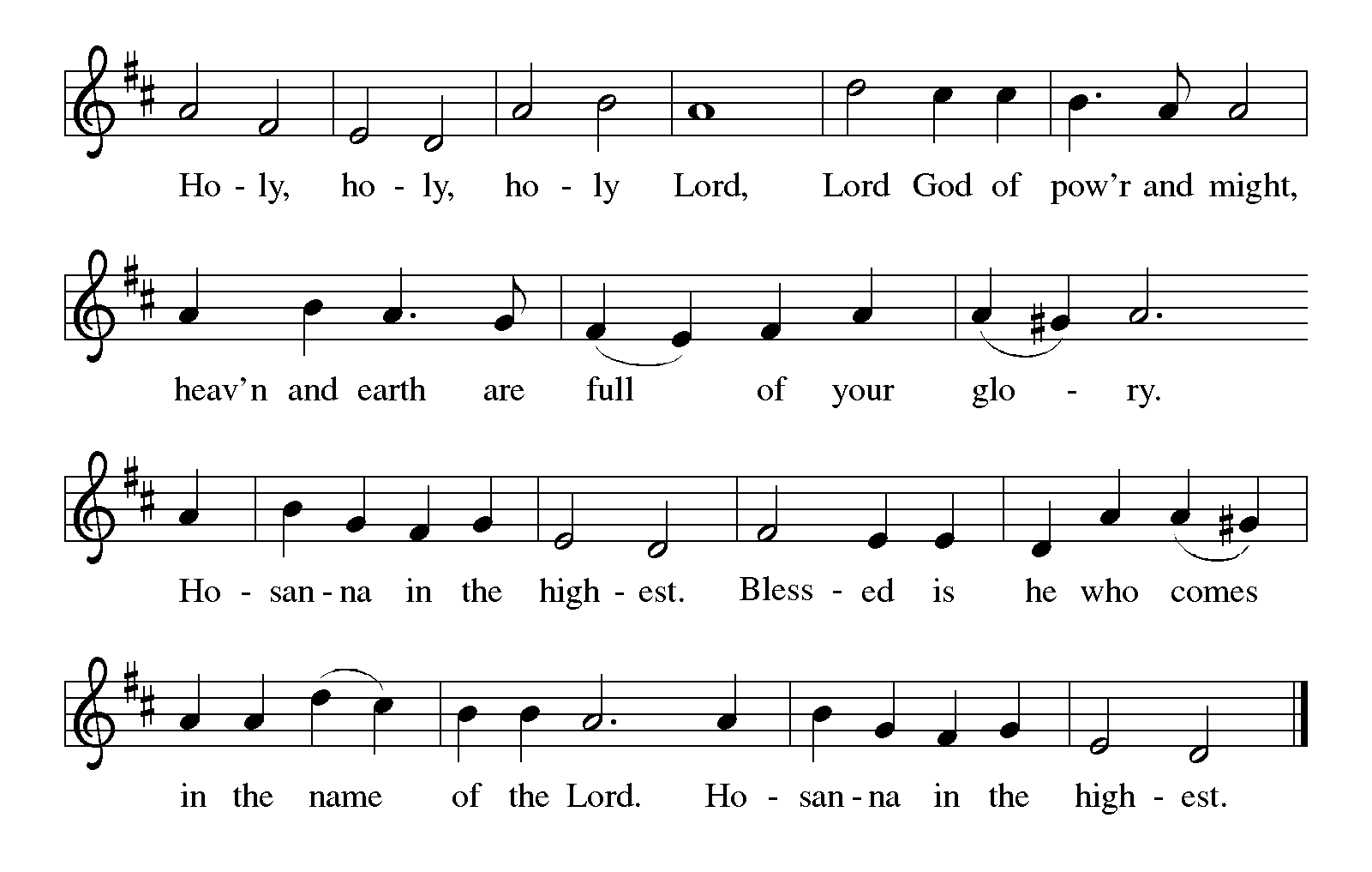 Thanksgiving at the Table In the night in which he was betrayed,our Lord Jesus took bread, and gave thanks;broke it, and gave it to his disciples, saying:Take and eat; this is my body, given for you.Do this for the remembrance of me.Again, after supper, he took the cup, gave thanks,and gave it for all to drink, saying:This cup is the new covenant in my blood,shed for you and for all people for the forgiveness of sin.Do this for the remembrance of me.Lord’s Prayer Lord, remember us in your kingdom and teach us to pray.Our Father, who art in heaven,hallowed be thy name,thy kingdom come,thy will be done,on earth as it is in heaven.Give us this day our daily bread;and forgive us our trespasses,as we forgive thosewho trespass against us;and lead us not into temptation,but deliver us from evil.For thine is the kingdom,and the power, and the glory,forever and ever. Amen.Invitation to Communion Come to the banquet, for all is now ready.communion	*continuous*People are welcome to kneel at the altar rail for a time of prayer after they receive their communion elementsSongS During Communion 	 “Let Us Break Bread Together” ELW 471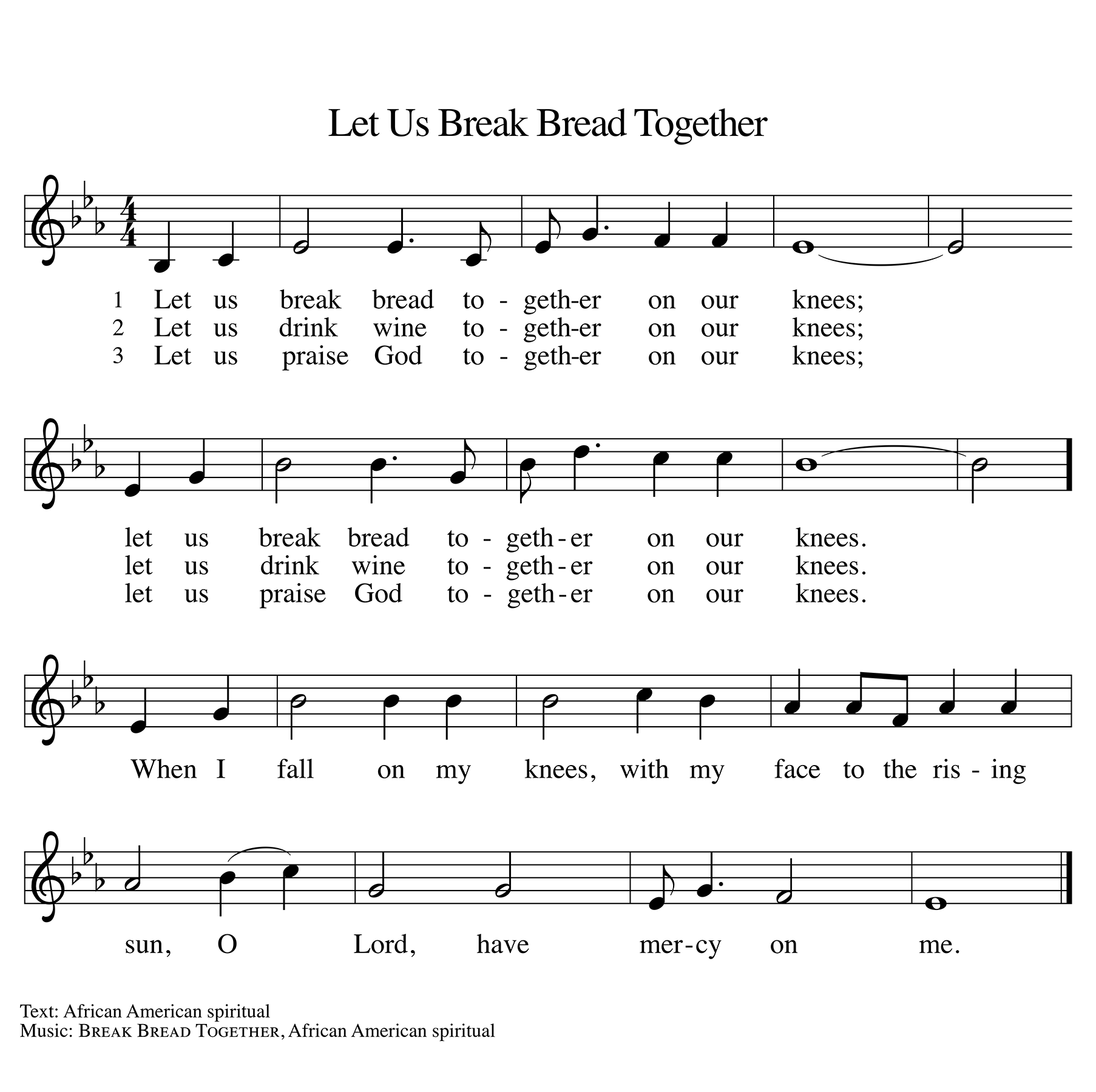 “Take My Life, That I May Be” ELW 685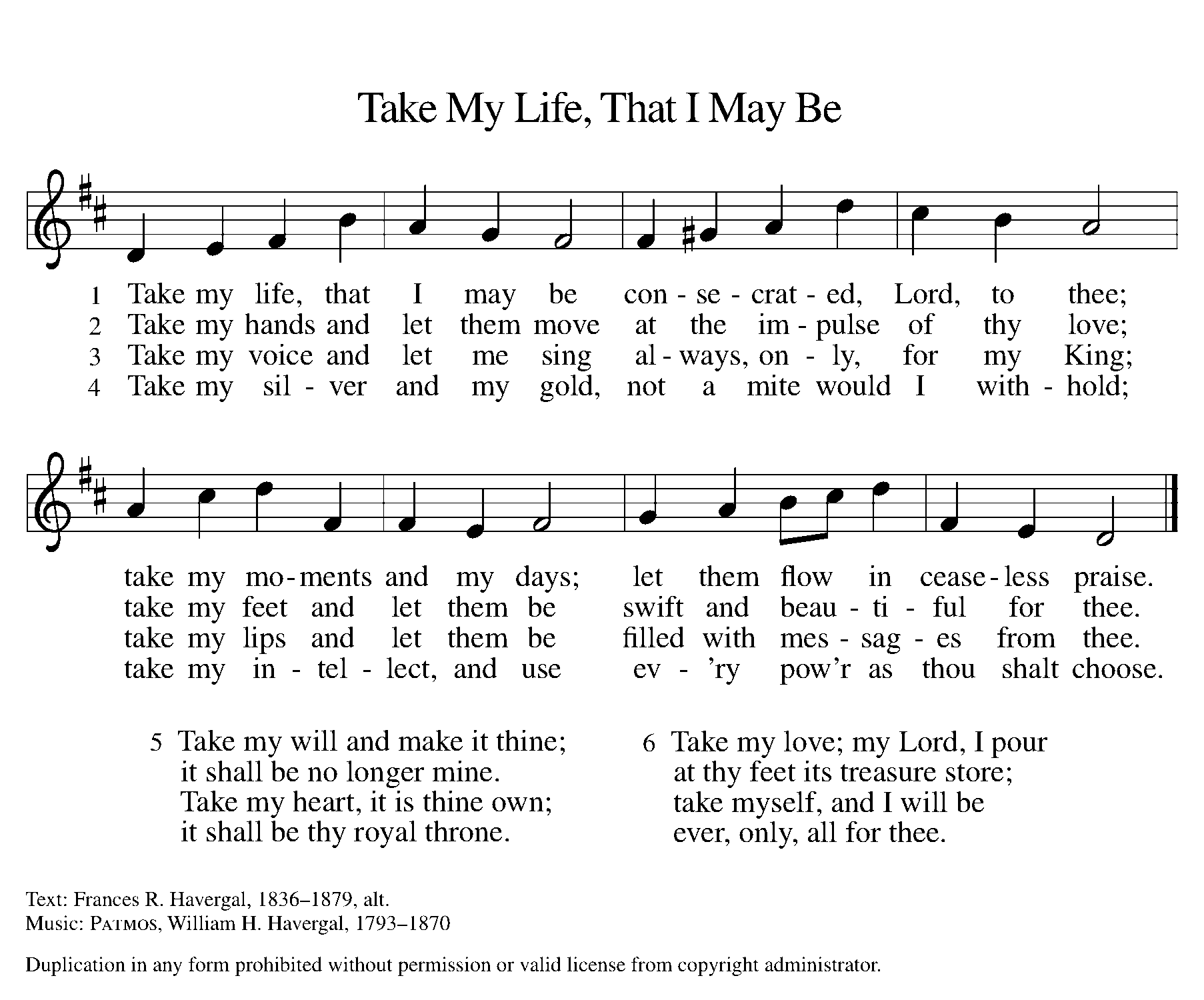 Prayer after Communion Let us pray. God of abundance, with this bread of life and cup of salvation you have united us with Chrit, making us one with all your people. Now send us forth in the power of your Spirit, that we may proclaim your redeeming love to the world and continue forever in the risen life of Jesus Christ, our Lord.Amen.SendingGod blesses us and sends us in mission to the world.BlessingThe Lord bless you and keep you.The Lord’s face shine on you with grace and mercy.The Lord look upon you with favor and ☩ give you peace.Amen.Sending SonG	“Lord, Speak to Us, That We May Speak” ELW 676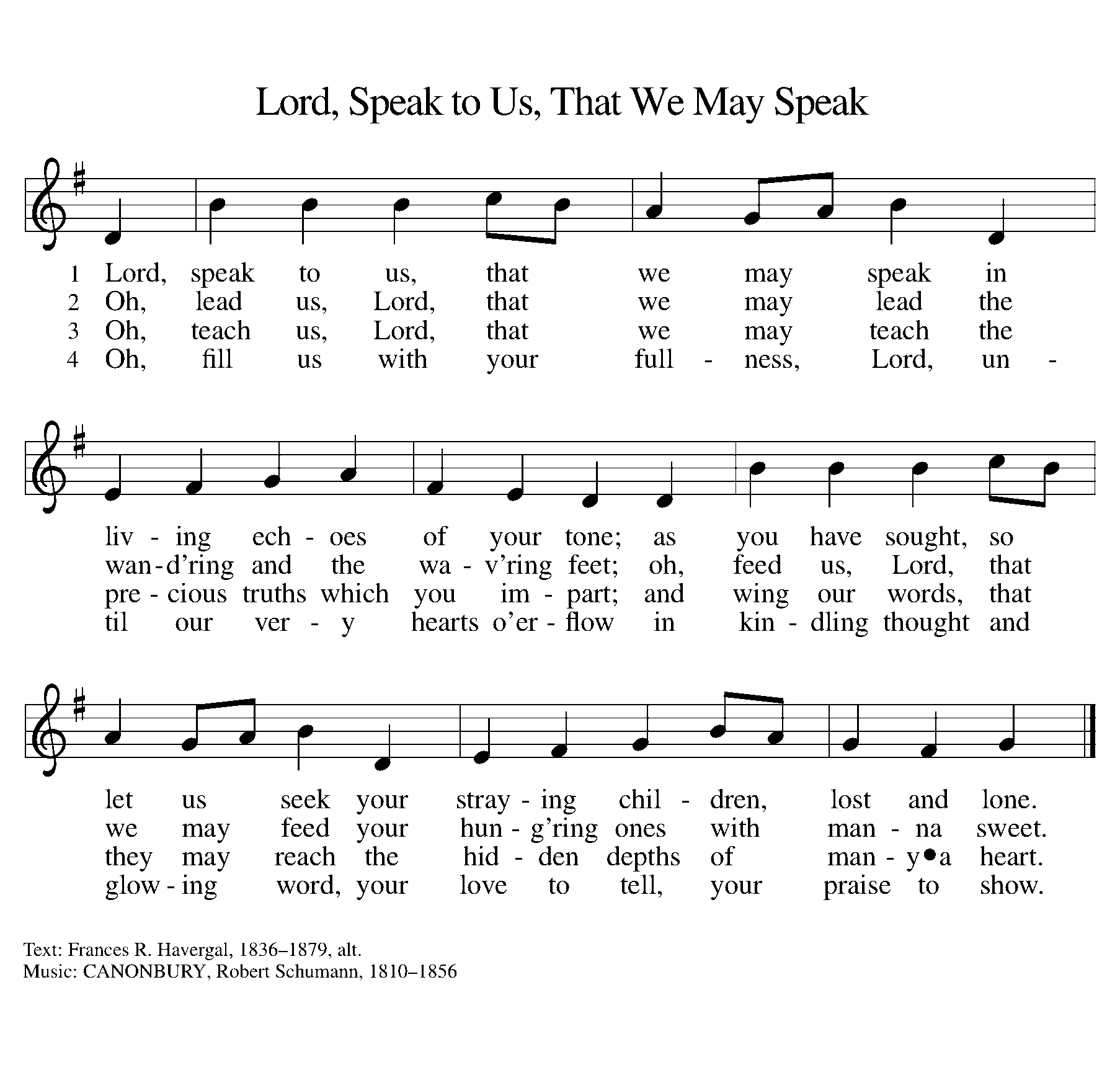 Dismissal Go in peace. Share the good news.Thanks be to God.From sundaysandseasons.com. Copyright © 2017 Augsburg Fortress. All rights reserved.Thank you to all who served in worship today!Presider: Pastor Jim MorganMusician: Jayne FlaniganAcolyte: Kole HokansonElder: Dan Utterback Trustee: Mike JohnsonOffering Counters: Jerry Engle and Carlotta WillardSafety Person: PRAYERS OF THE FAITHFULWith thanks for all God’s blessings and his love for all people. Our Bishops, Craig Satterlee Elizabeth Eaton, and the congregations of the North/West Lower Michigan Synod, and especially Bethlehem Lutheran Church, Rev. Matthew Smith, and Rev. John Burow.Prayers for our friends, for all who are sick or hospitalized and for all health care workers who care for them. We pray especially for all those affected by gun violence, Ukraine, Sudan, Turkey, and Syria. All those members of Zion’s family traveling; all those homebound or in frail health; all those suffering with quiet, unknown needs or worries. For those who serve on our behalf: public safety, utility workers, medical personnel, military personnel. For those who might be forgotten.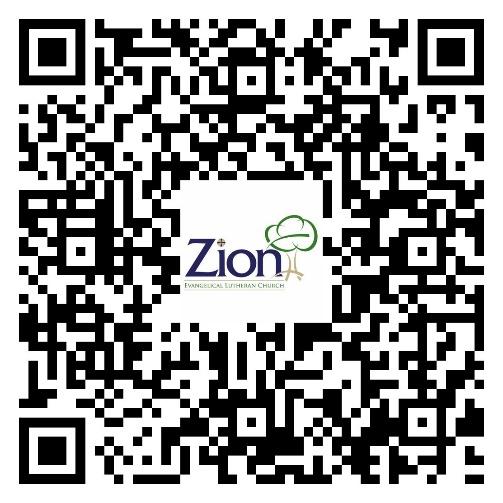 This week at Zion:Fellowship today following serviceWomen’s Circle 1 PM, Tuesday January 16Men’s Coffee, 8 AM Wednesday, January 17ANNOUNCEMENTSGood news: We have just signed a letter of agreement with Rev. James M Morgan. He will be our interim Pastor for the next few months. He lives in Portage MI and will be here for 3 Sundays a month. He will also take care of all our pastoral needs. This will greatly reduce the pressure of finding a pastor for every Sunday. Thank you, Pastor Jim.Annual Meeting: Please plan to attend this important meeting. We need a quorum to vote on a number of important issues, including whether to consider a full-time minister, updates to the parsonage, and the addition of a storage building at the church. There will also be the election of officers. Bring a dish to pass for the potluck following the meeting. Please get all reports to Tara by Wednesday, January 17, 2024. If possible, email to office@zionwoodland.org “Soup” R Bowl Collection: We will again hold a “Soup” R Bowl collection for Feed the Need for four Sundays, ending on Super Bowl Sunday, February 11th. This year we will collect cans of soup (no cream soups), canned pasta (like ravioli, spaghetti and meat balls, etc.), mac and cheese mixes and individual packages of snacks (crackers, pretzels, cookies). New this year is that several other area churches in the ministerial association will also be holding collections. The goal is to collect enough food to “feed the need” for the remainder of the school year. Feed the Need is currently serving 110 kids. That means our collective goal is to collect 770 of each item! When you go grocery shopping, please consider picking up a few items each week and help us Feed the Need of our local kids.Door Locking Policy: Our door locking policy relies on having a volunteer(s) each Sunday to serve as the Safety Person of the Day. On Sundays where no one has volunteered, if someone arrives at church and is willing to be the Safety Person of the Day, we will follow the door locking policy. If no one steps forward to serve as the Safety Person of the Day, the doors will not be locked as there will be no one to monitor the church cell phone and let late arrivals into the church. Please consider volunteering for this important dutyChurch Musician Opening: We have an opening for the position of church musician for two Sundays a month starting in January 2024. The musician would play liturgy and hymns for our Sunday worship services. If you are aware of anyone who may be interested in sharing their musical gifts with Zion, please contact Buffy Meyers. It is a paid position.Call Committee Update: The Call Committee continues to meet and research candidates from the synod. Please pray for wisdom and patience for the Call Committee and the congregation.